AltstoffsammelzentrumTraunuferstraße 1, 4614 Marchtrenk, Tel. 54344email: asz-marchtrenk@umweltprofis.at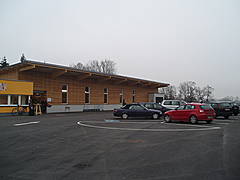 Die meisten Verpackungen, Problemstoffe und Elektroaltgeräte sind in der Halle abzugeben, die neue Beschilderung führt zum richtigen Container.Gewichtige Abfälle wie Sperrabfall oder Alteisen müssen ab sofort nicht mehr auf die Stiege geschleppt, sondern können im Außenbereich bei der Sägezahnrampe viel einfacher entsorgt werden. Auch Grün- und Strauchschnitt kann ins neue ASZ gebracht werden.Restabfall dagegen wird im Altstoffsammelzentrum weiterhin nicht angenommen und gehört zu Hause in die Mülltonne.ElektrogeräteAlthandys Bildschirmgeräte Elektrokleingeräte Großgeräte Kühlgeräte LeuchstoffröhrenNachtspeicheröfen GlasAltfensterFlachglas Weißglas Windschutzscheiben Buntglas KartonagenKartonagen Kartonagen, nicht ARA lizenziertKunststoffCompact-Disk (CD) EPS-Baustyropor EPS-Styropor Filmmaterial Kunststoff-Hohlkörper Kunststoff-Verpackungsfolien PET-Bunt PET farblos PP-Verschlüsse PS/PP Kunststoffverpackung PVC-Bodenbeläge Sonstige Kunststoffverpackungen MetallAlteisen Kabelschrott Metallverpackungen Nichteisen- Metalle PapierAltpapier gemischt ProblemstoffeAbscheiderinhalteAltlacke& Altfarben Altmedikamente- unsortierte Arzneimittel Altöl Asbestabfälle Bremsflüssigkeit EmulsionenFahrzeugbatterien Filtermatten Fotochemikalien Gebrauchte Ölgebinde Gerätebatterien Gewerbekühlgeräte Kondensatoren(PCB- hältig)Kunststoffemballagen mit schädlichen Restinhalten Laborabfälle & Chemikalienreste Lack- & FarbschlammLaugengemische Leim- und KlebemittelabfälleMineralölfette Ni-Cd Akkumulatoren Öl- & Luftfilter Lösemittel halogenfrei Lösemittel halogenhältig Lösemittel- Wassergemische Ölschlamm & Ölgatsch Ölverunreinigtes ErdreichSammelbehälter für medizinische Abfälle Säurengemische Schädlingsbekämpfungs- & Pflanzenschutzmittel Sonstige gefährliche Abfälle Spraydosen mit Restinhalt TeerrückständeToner & Druckfarbenreste TrafoölTraktionsbatterienWerkstättenabfälle Cartridges & Tintenpatronen zur Wiederbefüllung Öl- & Wassergemische Sonstige AbfälleAltholz Altholz unbehandelt Altmedikamente vorsortiert Dispersions & Anstrichmittel Gastro-Öli Haushalts-Öli Korkwaren Mineral. Bauschutt Reifen Reifen mit Felgen Reifen-LKW & Traktor Sammelbehälter für Injektionsnadeln Sammelsack für ungefährliche medizinische Abfälle Schuhe Sonderreifen Speisefett Speiseöl Sperrige Abfälle Textilien Sonstige VerpackungenGetränke- Verbundkartons Holzverpackungen Keramikverpackungen